Česká kuželkářská asociaceSportovně technická komise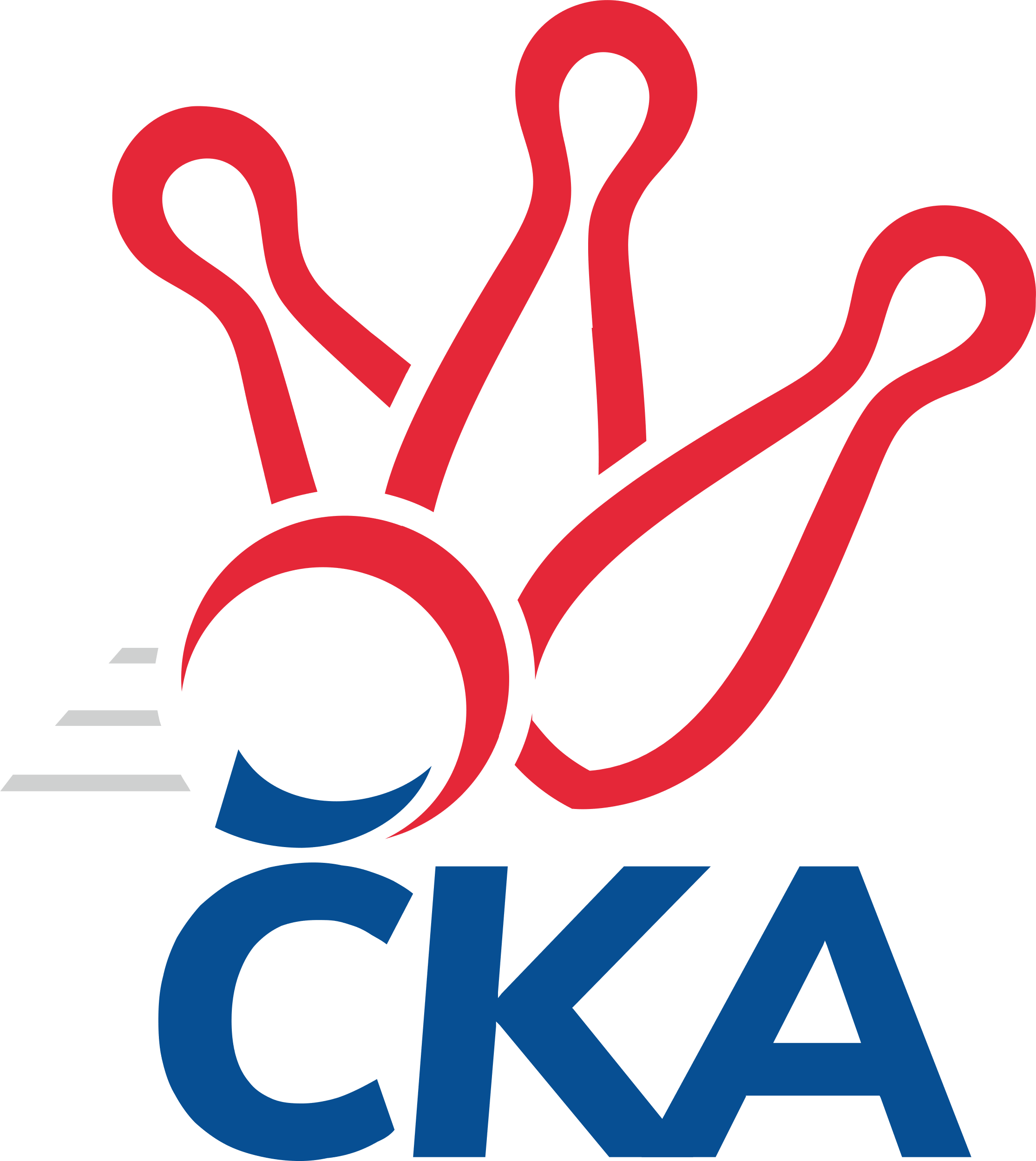 Rozlosování a adresář1. KLD D2022/2023ADRESÁŘ DRUŽSTEVROZLOSOVÁNÍ ZÁKLADNÍ ČÁSTIPodzimní část 
1. kolo	02.10.2022	ne	10:00	1-4	TJ Centropen Dačice 	–	TJ Sokol Vracov 	02.10.2022	ne	10:00	1-4	KK Orel Ivančice 	–	TJ Valašské Meziříčí 	02.10.2022	ne	10:00	1-4	KC Zlín 	–	TJ Třebíč 	 
 2. kolo	16.10.2022	ne	10:00	1-4	TJ Valašské Meziříčí 	–	KC Zlín 	16.10.2022	ne	10:00	1-4	TJ Sokol Vracov 	–	TJ Třebíč 	16.10.2022	ne	10:00	1-4	TJ Centropen Dačice 	–	KK Orel Ivančice 	 
 3. kolo	23.10.2022	ne	10:00	1-4	TJ Třebíč 	–	TJ Valašské Meziříčí 	23.10.2022	ne	10:00	1-4	KC Zlín 	–	TJ Centropen Dačice 	23.10.2022	ne	10:00	1-4	KK Orel Ivančice 	–	TJ Sokol Vracov 	 
 4. kolo	06.11.2022	ne	10:00	1-4	KK Orel Ivančice 	–	KC Zlín 	06.11.2022	ne	10:00	1-4	TJ Centropen Dačice 	–	TJ Třebíč 	06.11.2022	ne	10:00	1-4	TJ Sokol Vracov 	–	TJ Valašské Meziříčí 	 
 5. kolo	13.11.2022	ne	10:00	1-4	TJ Třebíč 	–	KK Orel Ivančice 	13.11.2022	ne	10:00	1-4	KC Zlín 	–	TJ Sokol Vracov 	13.11.2022	ne	10:00	1-4	TJ Valašské Meziříčí 	–	TJ Centropen Dačice 	 
 6. kolo	20.11.2022	ne	10:00	1-4	TJ Sokol Vracov 	–	TJ Centropen Dačice 	20.11.2022	ne	10:00	1-4	TJ Valašské Meziříčí 	–	KK Orel Ivančice 	20.11.2022	ne	10:00	1-4	TJ Třebíč 	–	KC Zlín 	Jarní část 
 7. kolo	05.02.2023	ne	10:00	1-4	KC Zlín 	–	TJ Valašské Meziříčí 	05.02.2023	ne	10:00	1-4	TJ Třebíč 	–	TJ Sokol Vracov 	05.02.2023	ne	10:00	1-4	KK Orel Ivančice 	–	TJ Centropen Dačice 	 
 8. kolo	12.02.2023	ne	10:00	1-4	TJ Valašské Meziříčí 	–	TJ Třebíč 	12.02.2023	ne	10:00	1-4	TJ Centropen Dačice 	–	KC Zlín 	12.02.2023	ne	10:00	1-4	TJ Sokol Vracov 	–	KK Orel Ivančice 	 
 9. kolo	26.02.2023	ne	10:00	1-4	KC Zlín 	–	KK Orel Ivančice 	26.02.2023	ne	10:00	1-4	TJ Třebíč 	–	TJ Centropen Dačice 	26.02.2023	ne	10:00	1-4	TJ Valašské Meziříčí 	–	TJ Sokol Vracov 	 
 10. kolo	05.03.2023	ne	10:00	1-4	KK Orel Ivančice 	–	TJ Třebíč 	05.03.2023	ne	10:00	1-4	TJ Sokol Vracov 	–	KC Zlín 	05.03.2023	ne	10:00	1-4	TJ Centropen Dačice 	–	TJ Valašské Meziříčí 	Aktuální delegaci rozhodčích sledujte na výsledkovém portálu kuzelky.com.TJ Centropen Dačice Kuželna TJ Centropen Dačice Sokolská 565/V 380 01 Dačicevedoucí družstva 👤  Václav Zajíc   602 486 105   zajicovi.dacice@seznam.czorganizační pracovník 👤  Ivan Baštář   725 290 206   ywans@seznam.czKK Orel Ivančice Kuželna KK Orel Ivančice Chřestová 22 664 91 Ivančicevedoucí družstva 👤  Martin Bublák   605 161 108   xbublakm@seznam.czorganizační pracovník 👤  Martin Bublák   605 161 108   xbublakm@seznam.czKC Zlín Kuželna KC Zlín Tyršovo nábřeží 71 760 01 Zlínvedoucí družstva 👤  Jaroslava Matějíčková   737 623 107   jarka.kolarikova@seznam.czorganizační pracovník 👤  Miroslav Polášek   607 523 219   kuzelkyzlin@seznam.czTJ Třebíč Kuželna TJ Třebíč Fügnerova 10 674 01 Třebíčvedoucí družstva 👤  Petr Dobeš   603 545 657   petr.do@volny.czorganizační pracovník 👤  Milan Lenz   603 590 456   milan.lenz@cuzk.czTJ Valašské Meziříčí Kuželna TJ Valašské Meziříčí Kouty 325 757 01 Valašské Meziříčívedoucí družstva 👤  Jaroslav Zajíček   776 630 619   zaj5@seznam.czorganizační pracovník 👤  Jaroslav Zajíček   776 630 619   zaj5@seznam.czTJ Sokol Vracov Kuželna TJ Sokol Vracov náměstí Míru 48 696 42 Vracovvedoucí družstva 👤  Pavel Polanský   604 271 238   polansky.vracov@seznam.czorganizační pracovník 👤  Pavel Polanský   604 271 238   polansky.vracov@seznam.cz